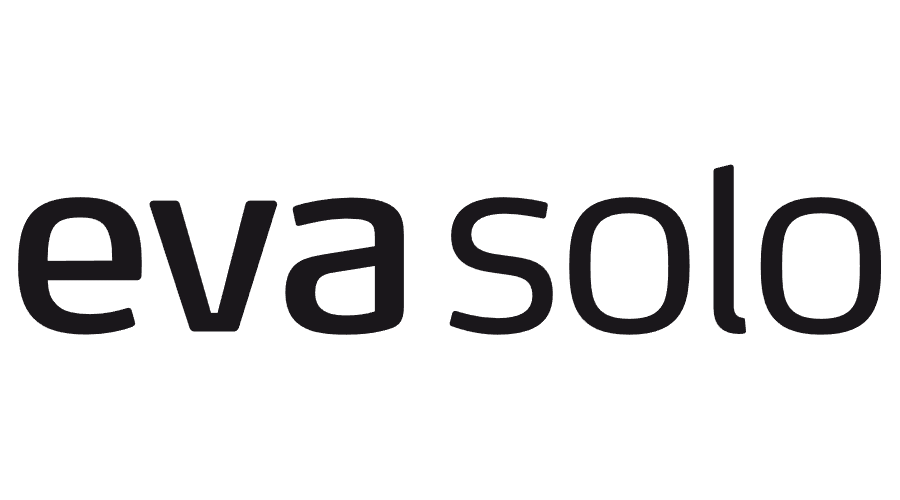 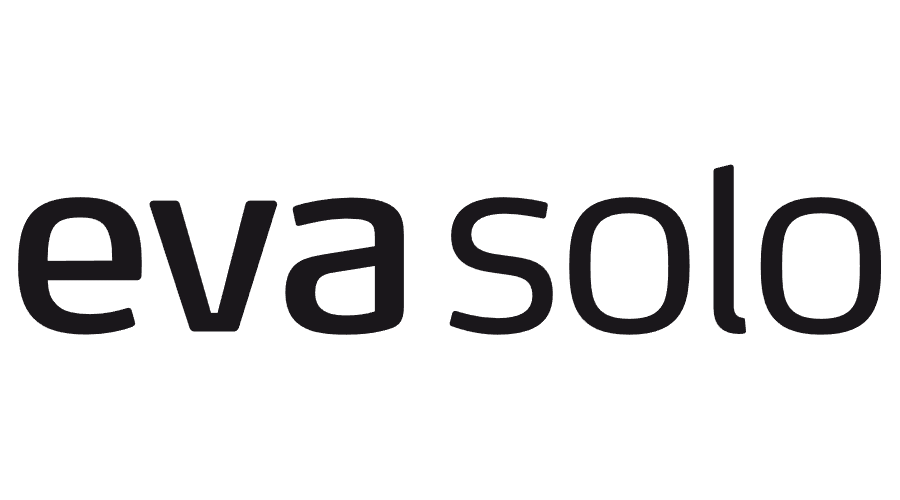 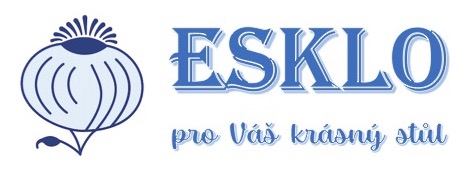 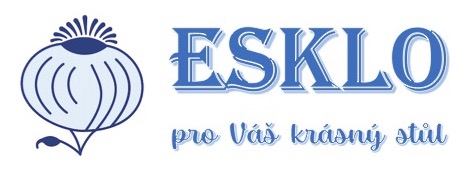 7. 6. 2023TZ – Vychutnejte si léto na zahradě či na balkóně s designovými doplňky značky Eva SoloUžijte si příjemné letní večery na balkóně, terase či na zahradě. Dokonalou atmosféru jim propůjčí sklo a další doplňky od skandinávské značky Eva Solo. Sklenky z borosilikátového skla se výborně hodí na ledový drink, ať už dáváte přednost koktejlu, nebo ovocné limonádě. Kromě skleniček se na stole bude vyjímat také další praktický kousek – minimalistický podnos ve tvaru košíku. Určený je k přenášení omáček na grilování, ale slušet mu bude také ovoce nebo jiné nezbytnosti patřící k letní hostině.Dekorativní váza Acorn Mint Green je krásná sama o sobě, ale slušet jí bude také svazek letního kvítí. Jednoduchý tvar a zelenkavá barva rozzáří zahradní stůl i tmavý balkónový kout. V podobném designu je vyrobená také lucerna Acorn, která kombinuje sklo a ocel. O světlé chvilky se postará též SunLight Lampička. Toto úsporné světlo má ukrytý solární panel a lze ji zavěsit na větev stromu nebo položit tam, kde je potřeba. Svítit vydrží až 20 hodin a její baterii můžete dobít až 500krát. 
Dopřejte si léto s designovou atmosférou díky produktům Eva Solo, které najdete v e-shopu esklo.cz. 	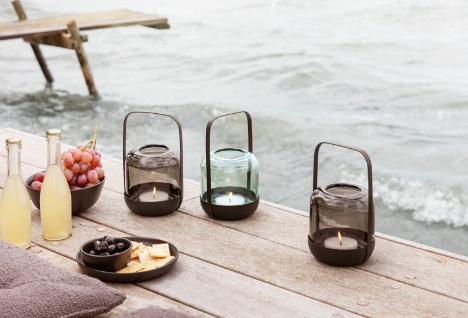 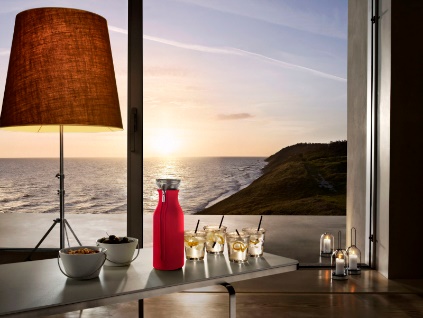 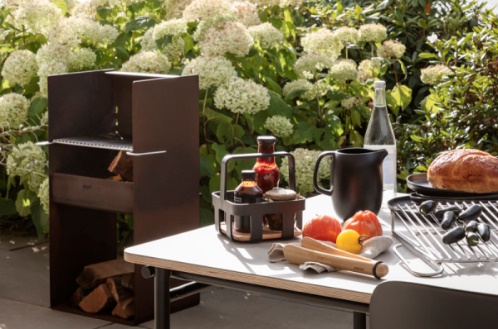 Kontakty:  							Mediální servis:Prodejna Villeroy & Boch                                       		cammino…      Obchodní dům Kotva – 3. patro                               		Dagmar Kutilová    Praha 1 - náměstí Republiky                                     		e-mail: kutilova@cammino.czwww.esklo.cz                                                    		tel.: +420 606 687 506  www.facebook.com/esklo.cz                      	         		www.cammino.cz